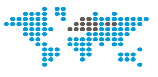 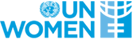 UN Women Strategic Note 2022-2026UN WOMEN Bangladesh COUNTRY OFFICESN REPORT 2022The report includes:Development results framework (DRF)










Report Date: 2/10/2022Impact1
Women and girls in Bangladesh will be empowered to realise their human rights across the humanitarian-development continuumImpact1
Women and girls in Bangladesh will be empowered to realise their human rights across the humanitarian-development continuumRelated UN-Women SP Impact Area: 
Related UNDAF/ CCPD priority: The people of Bangladesh – especially the most vulnerable and marginalized – contribute to and benefit equitably from the integrated social, environmental and economic dimensions of sustainable and inclusive development under the 8th Five Year Plan, leading to achievement of the 2030 Agenda, its SDGs and the country’s Perspective Plan for 2021-2041
Related national development priorities:Related UN-Women SP Impact Area: 
Related UNDAF/ CCPD priority: The people of Bangladesh – especially the most vulnerable and marginalized – contribute to and benefit equitably from the integrated social, environmental and economic dimensions of sustainable and inclusive development under the 8th Five Year Plan, leading to achievement of the 2030 Agenda, its SDGs and the country’s Perspective Plan for 2021-2041
Related national development priorities:Related UN-Women SP Impact Area: 
Related UNDAF/ CCPD priority: The people of Bangladesh – especially the most vulnerable and marginalized – contribute to and benefit equitably from the integrated social, environmental and economic dimensions of sustainable and inclusive development under the 8th Five Year Plan, leading to achievement of the 2030 Agenda, its SDGs and the country’s Perspective Plan for 2021-2041
Related national development priorities:Related UN-Women SP Impact Area: 
Related UNDAF/ CCPD priority: The people of Bangladesh – especially the most vulnerable and marginalized – contribute to and benefit equitably from the integrated social, environmental and economic dimensions of sustainable and inclusive development under the 8th Five Year Plan, leading to achievement of the 2030 Agenda, its SDGs and the country’s Perspective Plan for 2021-2041
Related national development priorities:Related UN-Women SP Impact Area: 
Related UNDAF/ CCPD priority: The people of Bangladesh – especially the most vulnerable and marginalized – contribute to and benefit equitably from the integrated social, environmental and economic dimensions of sustainable and inclusive development under the 8th Five Year Plan, leading to achievement of the 2030 Agenda, its SDGs and the country’s Perspective Plan for 2021-2041
Related national development priorities:Related UN-Women SP Impact Area: 
Related UNDAF/ CCPD priority: The people of Bangladesh – especially the most vulnerable and marginalized – contribute to and benefit equitably from the integrated social, environmental and economic dimensions of sustainable and inclusive development under the 8th Five Year Plan, leading to achievement of the 2030 Agenda, its SDGs and the country’s Perspective Plan for 2021-2041
Related national development priorities:Related UN-Women SP Impact Area: 
Related UNDAF/ CCPD priority: The people of Bangladesh – especially the most vulnerable and marginalized – contribute to and benefit equitably from the integrated social, environmental and economic dimensions of sustainable and inclusive development under the 8th Five Year Plan, leading to achievement of the 2030 Agenda, its SDGs and the country’s Perspective Plan for 2021-2041
Related national development priorities:Year
2022Year
2023Year
2024Year
2025Year
2026TotalOutcome 1.1
By 2026, more people in Bangladesh, particularly the most vulnerable and marginalized from all gender and social groups and those from lagging districts benefit from sustainable livelihood and decent work opportunities resulting from responsible, inclusive, sustainable, green, and equitable economic development

Related SP Outcome/Output:


Indicator 1.1A:  The number of national and/or local multi-sectoral policies and/or action plans that are adopted with a focus on gender equality (0.1.5)

Targets: 
Value: 4
Target Year: 2026
Value: 0
Target Year: 2022
Value: 1
Target Year: 2023

Baseline: 
Value: 0 Year: 2021
Source: National policies/plan 

Indicator 1.1B:  The number of innovative financing instruments developed with gender equality objectives (0.2.4)

Targets: 
Value: 2
Target Year: 2026
Value: 0
Target Year: 2022
Value: 1
Target Year: 2023

Baseline: 
Value: 0 Year: 2021
Source: National documents, databases and programmes

Output 1.1.1
The government, at both the national and sub-national levels, has enhanced capacities to draft laws, policies and practices promoting inclusive and resilient women’s economic empowerment, gender-responsive green growth and decent work (including addressing unpaid care and domestic work and supporting informal sector workers), with support from UN WomenIndicator 1.1.1A:  The number of partners (MoWCA, MoLE, MoEWOE, BMET, etc) that have an increased capacity to formulate policies, laws and action plans with a focus on gender-responsive, inclusive and sustainable economic development, with UN Women’s support (0.1.e)

Targets: 
Value: 4
Target Year: 2026
Value: 1
Target Year: 2022
Value: 1
Target Year: 2023

Baseline: 
Value: 1 Year: 2021
Notes: MoEWOE
Source: National and/or local WEE polices, laws and action plans available on various ministry websites

Indicator 1.1.1B:  A roadmap to address unpaid and domestic care work available with MoWCA and MoLE, with support from UN Women

Targets: 
Value: Yes
Target Year: 2026
Value: No
Target Year: 2022
Value: Yes
Target Year: 2023

Baseline: 
Value: No Year: 2021
Source: Roadmap on the MoWCA website 

Indicator 1.1.1C:  The number of multi-stakeholder dialogue processes aimed at promoting the engagement of the governments with CSOs and other partners to advance inclusive women’s economic empowerment (0.1.h)

Targets: 
Value: 10
Target Year: 2026
Value: 5
Target Year: 2022
Value: 5
Target Year: 2023

Baseline: 
Value: 3 Year: 2021
Source: Report/ meeting minutes from partners

Indicator 1.1.1D:  The number of policies/strategies supported to advance gender-responsive and inclusive economic growth and resilience (i.e. increased decent work and green businesses opportunities for women, youth and other vulnerable groups) (CF indicators (SP1, output 1-1) led by UN Women:1.1.1)

Targets: 
Value: 2
Target Year: 2026
Value: 1
Target Year: 2022
Value: 1
Target Year: 2023

Baseline: 
Value: 0 Year: 2021
Source: Policies/strategies on the Ministry of Expatriates’ Welfare and Overseas Employment’s website

49,075.00
(core)

0.00
(non-core)

40,300.00
(core)

0.00
(non-core)

65,000.00
(core)

0.00
(non-core)

60,000.00
(core)

0.00
(non-core)

65,000.00
(core)

0.00
(non-core)

279,375.00
(core)

0.00
(non-core)Outcome 1.1
By 2026, more people in Bangladesh, particularly the most vulnerable and marginalized from all gender and social groups and those from lagging districts benefit from sustainable livelihood and decent work opportunities resulting from responsible, inclusive, sustainable, green, and equitable economic development

Related SP Outcome/Output:


Indicator 1.1A:  The number of national and/or local multi-sectoral policies and/or action plans that are adopted with a focus on gender equality (0.1.5)

Targets: 
Value: 4
Target Year: 2026
Value: 0
Target Year: 2022
Value: 1
Target Year: 2023

Baseline: 
Value: 0 Year: 2021
Source: National policies/plan 

Indicator 1.1B:  The number of innovative financing instruments developed with gender equality objectives (0.2.4)

Targets: 
Value: 2
Target Year: 2026
Value: 0
Target Year: 2022
Value: 1
Target Year: 2023

Baseline: 
Value: 0 Year: 2021
Source: National documents, databases and programmes

Output 1.1.2
Women workers, employees and entrepreneurs, in particular migrant workers, internally displaced women, WWDs and indigenous women, have enhanced knowledge, capacities and agency to demand and benefit from gender-responsive public and private services and skills for green jobs and decent work opportunities at home and abroad, and to influence related policies, regulations and practices (i.e. the national social protection system, renewable energy and low carbon technology).Indicator 1.1.2A:  The number of women workers who receive gender-responsive services (i.e. capacity development services and economic opportunities) and support vulnerable  women workers in enhancing access to decent work at home and abroad  (0.4.d)

Targets: 
Value: 15000
Target Year: 2026
Value: 4500
Target Year: 2022
Value: 7000
Target Year: 2023

Baseline: 
Value: 2000 Year: 2021
Notes: women workers (returnee migrant workers and tea garden workers)
Source: Impact assessment report from partner

Indicator 1.1.2B:  The number of dialogues and/or platforms supported that enable participation and the effective engagement of gender equality advocates, workers rights' organizations and CSOs working on GEWE, in government policy and legislative decision-making processes (0.5c).

Targets: 
Value: 12
Notes: 10 dialogues and 2 Platforms
Target Year: 2026
Value: 7
Target Year: 2022
Value: 9
Target Year: 2023

Baseline: 
Value: 5 Year: 2021
Notes: 4 dialogues and 1 platform (Gender Monitoring Network)
Source: Partner reports

Indicator 1.1.2C:  A charter of demands to advocate and demand for WEE, prepared by women’s organizations, with the goal of influencing policies and laws. (0.5.b).

Targets: 
Value: Yes
Target Year: 2026
Value: No
Target Year: 2022
Value: No
Target Year: 2023

Baseline: 
Value: No Year: 2021
Source: A charter of demand made available on UN Women’s website

25,000.00
(core)

200,000.00
(non-core)

30,000.00
(core)

200,000.00
(non-core)

33,000.00
(core)

0.00
(non-core)

38,000.00
(core)

0.00
(non-core)

38,000.00
(core)

0.00
(non-core)

164,000.00
(core)

400,000.00
(non-core)Outcome 1.1
By 2026, more people in Bangladesh, particularly the most vulnerable and marginalized from all gender and social groups and those from lagging districts benefit from sustainable livelihood and decent work opportunities resulting from responsible, inclusive, sustainable, green, and equitable economic development

Related SP Outcome/Output:


Indicator 1.1A:  The number of national and/or local multi-sectoral policies and/or action plans that are adopted with a focus on gender equality (0.1.5)

Targets: 
Value: 4
Target Year: 2026
Value: 0
Target Year: 2022
Value: 1
Target Year: 2023

Baseline: 
Value: 0 Year: 2021
Source: National policies/plan 

Indicator 1.1B:  The number of innovative financing instruments developed with gender equality objectives (0.2.4)

Targets: 
Value: 2
Target Year: 2026
Value: 0
Target Year: 2022
Value: 1
Target Year: 2023

Baseline: 
Value: 0 Year: 2021
Source: National documents, databases and programmes

Output 1.1.3
Women-led or women-oriented enterprises cottage, micro, small and medium enterprises, with an enhanced capacity to implement gender-responsive and green business policies, practices and servicesIndicator 1.1.3A:  The number of enterprises, including women-led or women-oriented enterprises (especially those with a majority female workforce, suppliers or consumers) especially SMEs that have received services (i.e. capacity development services and advisory services) on WEPs (04.a).

Targets: 
Value: 20
Notes: Enterprises
Target Year: 2026
Value: 4
Notes: Enterprises
Target Year: 2022
Value: 9
Notes: Enterprises
Target Year: 2023

Baseline: 
Value: 0 Year: 2021
Notes: Enterprises
Source: Partner reports

Indicator 1.1.3B:  The number of participants from enterprises, especially women-led or women-oriented enterprises, who have increased knowledge on the WEPs, especially among those with a majority female workforce, suppliers or consumers

Targets: 
Value: 80
Notes: Participants
Target Year: 2022
Value: 380
Notes: Participants
Target Year: 2026
Value: 180
Notes: Participants
Target Year: 2023

Baseline: 
Value: 20 Year: 2021
Notes: Participants
Source: Partner reports

Indicator 1.1.3C:  The number of enterprises that have gender-responsive and green action plans (focusing on green business products, services, operations and business models), especially among women-led or women-oriented enterprises or those with a  majority female workforce, suppliers or consumers

Targets: 
Value: 2
Notes: Enterprises
Target Year: 2022
Value: 4
Notes: Enterprises
Target Year: 2023
Value: 10
Notes: Enterprises
Target Year: 2026

Baseline: 
Value: 0 Year: 2021
Notes: Enterprises
Source: Partner reports

0.00
(core)

283,795.00
(non-core)

0.00
(core)

404,571.00
(non-core)

0.00
(core)

629,878.00
(non-core)

0.00
(core)

629,878.00
(non-core)

0.00
(core)

629,878.00
(non-core)

0.00
(core)

2,578,000.00
(non-core)Outcome 1.2
By 2026, ecosystems are healthier, and all people, in particular the most vulnerable and marginalized in both rural and urban settings, benefit from and contribute to, in a gender responsive manner, a cleaner environment, an enriched natural resource base, low carbon development, and are more resilient to climate change, shocks and disasters

Related SP Outcome/Output:


Indicator 1.2A:  The number of DRR and climate change-related policies and/or action plans that are gender-responsive after receiving UN Women’s support (0.1.5)

Targets: 
Value: 6
Notes: SOD, National Plan for Disaster Management 2021-2025, Climate Change Gender Action Plan, Department of Women Affair's Disaster Management Plan, Gender Guideline for BCCT, National Plan for Disaster Management 2026-2031
Target Year: 2026
Value: 4
Notes: 2022 Target is 2. Since cumulative, so 2022 target stands baseline value (2) plus 2022 target (2) which is 4.
Target Year: 2022
Value: 5
Notes: 2023 Target is 1. Since cumulative, so 2023 target stands baseline value (2) plus 2022 target (2) and 2023 target (1) which is 5.
Target Year: 2023

Baseline: 
Value: 2 Year: 2021
Note: SOD and National Plan for Disaster Management 2021-2025
Source: GoB circular

Indicator 1.2B:  The number of women’s capacity to cope with disasters and climatic shocks enhanced

Targets: 
Value: 5700
Target Year: 2026
Value: 2700
Notes: 2022 Target 0. Since cumulative so 2022 target remains the same as the baseline value.
Target Year: 2022
Value: 2900
Notes: 2023 Target is 200. Since cumulative, so 2023 target stands baseline value (2700) plus 2023 target (200) which is 2900 in total.
Target Year: 2023

Baseline: 
Value: 2700 Year: 2021
Source: Project Report

Output 1.2.1
Women, in particular the most vulnerable to climate change, natural disasters and environmental hazards, have the required knowledge and skills to lead and influence climate action, and have increased access to the relevant resources (i.e. resilient infrastructure and basic services, information, finance, capacity and technology) needed to adapt to and mitigate the effects of climate change and related disastersIndicator 1.2.1A:  The number of disaster vulnerable women and girls supported by UN Women who have economic skills, goods, finance, information and other resources and services to withstand the effects of disasters and climatic events (04d)

Targets: 
Value: 5200
Target Year: 2026
Value: 2700
Notes: 2022 Target 0. Since cumulative so 2022 target remains the same as the baseline value.
Target Year: 2022
Value: 2900
Notes: 2023 Target is 200. Since cumulative, so 2023 target stands baseline value (2700) plus 2023 target (200) which is 2900.
Target Year: 2023

Baseline: 
Value: 2700 Year: 2021
Source: Partner reports

Indicator 1.2.1B:  The number of women and girls with increased leadership capacity to lead and participate in public life with regards DRR and CCA in their communities, with UN Women’s support (05e)

Targets: 
Value: 6000
Target Year: 2026
Value: 2981
Notes: 2022 Target 0. Since cumulative so 2022 target remains the same as the baseline value.
Target Year: 2022
Value: 3300
Notes: 2023 Target is 319. Since cumulative, so 2023 target stands baseline value (2981) plus 2023 target (319) which is 3300.
Target Year: 2023

Baseline: 
Value: 2981 Year: 2021
Notes: (2,700 Disaster vulnerable women + 155 women DMC member + 126 CSO representative)
Source: Partner reports

Indicator 1.2.1C:  The number of  CSOs, including women's rights organizations, accessing knowledge, tools and financing to effectively engage in policy advocacy and implement DRR, CCA and humanitarian actions to reduce risks and build resilience among women and girls (CF SP 3 Output 1 indicator)

Targets: 
Value: 100
Target Year: 2026
Value: 56
Notes: 2022 Target 0. Since cumulative so 2022 target same as the baseline value.
Target Year: 2022
Value: 76
Notes: 2023 Target is 20. Since cumulative, so 2023 target stands baseline value (56) plus 2023 target (20) which is 76.
Target Year: 2023

Baseline: 
Value: 56 Year: 2021
Source: Partner reports 

0.00
(core)

88,000.00
(non-core)

40,000.00
(core)

300,000.00
(non-core)

40,000.00
(core)

700,000.00
(non-core)

40,000.00
(core)

800,000.00
(non-core)

40,000.00
(core)

600,000.00
(non-core)

160,000.00
(core)

2,488,000.00
(non-core)Outcome 1.2
By 2026, ecosystems are healthier, and all people, in particular the most vulnerable and marginalized in both rural and urban settings, benefit from and contribute to, in a gender responsive manner, a cleaner environment, an enriched natural resource base, low carbon development, and are more resilient to climate change, shocks and disasters

Related SP Outcome/Output:


Indicator 1.2A:  The number of DRR and climate change-related policies and/or action plans that are gender-responsive after receiving UN Women’s support (0.1.5)

Targets: 
Value: 6
Notes: SOD, National Plan for Disaster Management 2021-2025, Climate Change Gender Action Plan, Department of Women Affair's Disaster Management Plan, Gender Guideline for BCCT, National Plan for Disaster Management 2026-2031
Target Year: 2026
Value: 4
Notes: 2022 Target is 2. Since cumulative, so 2022 target stands baseline value (2) plus 2022 target (2) which is 4.
Target Year: 2022
Value: 5
Notes: 2023 Target is 1. Since cumulative, so 2023 target stands baseline value (2) plus 2022 target (2) and 2023 target (1) which is 5.
Target Year: 2023

Baseline: 
Value: 2 Year: 2021
Note: SOD and National Plan for Disaster Management 2021-2025
Source: GoB circular

Indicator 1.2B:  The number of women’s capacity to cope with disasters and climatic shocks enhanced

Targets: 
Value: 5700
Target Year: 2026
Value: 2700
Notes: 2022 Target 0. Since cumulative so 2022 target remains the same as the baseline value.
Target Year: 2022
Value: 2900
Notes: 2023 Target is 200. Since cumulative, so 2023 target stands baseline value (2700) plus 2023 target (200) which is 2900 in total.
Target Year: 2023

Baseline: 
Value: 2700 Year: 2021
Source: Project Report

Output 1.2.2
National and local-level government institutions, CSOs and private sector actors are capacitated and supported with the necessary skills, knowledge and evidence to address GEWE and promote women’s leadership in DDR, CCA and resilience buildingIndicator 1.2.2A:  Percentage of climate and disaster risk assessments and post-disaster need assessments that provide SADDD and deploy a gender analysis as an integral part of its assessment, with UN Women’s support (04a) (CF SP 3 Output 2 indicator).

Targets: 
Value: 80%
Target Year: 2026
Value: 50%
Notes: 2022 Target 0. Since cumulative so 2022 target remains the same as the baseline value.
Target Year: 2022
Value: 60%
Notes: 2023 Target is 10%. Since cumulative, so 2023 target stands baseline value (50%) plus 2023 target (10%) which is 60%.
Target Year: 2023

Baseline: 
Value: 50% Year: 2021
Source: Assessment reports by GoB  

Indicator 1.2.2B:  The number of institutions that received support from UN Women to produce and implement gender-responsive policies, plans and strategies related to DRR and CCA. (07b)

Targets: 
Value: 9
Notes: MoDMR, DWA, MOWCA, LGED, Programming Division, BCCT, DoE, DDM, MoEFCC
Target Year: 2026
Value: 5
Target Year: 2022
Value: 6
Target Year: 2023

Baseline: 
Value: 5 Year: 2021
Notes: MoDMR, DWA, MOWCA, LGED, Programming Division
Source: Partner reports

52,725.00
(core)

85,000.00
(non-core)

25,000.00
(core)

500,000.00
(non-core)

25,000.00
(core)

400,000.00
(non-core)

25,000.00
(core)

400,000.00
(non-core)

25,000.00
(core)

300,000.00
(non-core)

152,725.00
(core)

1,685,000.00
(non-core)Outcome 1.2
By 2026, ecosystems are healthier, and all people, in particular the most vulnerable and marginalized in both rural and urban settings, benefit from and contribute to, in a gender responsive manner, a cleaner environment, an enriched natural resource base, low carbon development, and are more resilient to climate change, shocks and disasters

Related SP Outcome/Output:


Indicator 1.2A:  The number of DRR and climate change-related policies and/or action plans that are gender-responsive after receiving UN Women’s support (0.1.5)

Targets: 
Value: 6
Notes: SOD, National Plan for Disaster Management 2021-2025, Climate Change Gender Action Plan, Department of Women Affair's Disaster Management Plan, Gender Guideline for BCCT, National Plan for Disaster Management 2026-2031
Target Year: 2026
Value: 4
Notes: 2022 Target is 2. Since cumulative, so 2022 target stands baseline value (2) plus 2022 target (2) which is 4.
Target Year: 2022
Value: 5
Notes: 2023 Target is 1. Since cumulative, so 2023 target stands baseline value (2) plus 2022 target (2) and 2023 target (1) which is 5.
Target Year: 2023

Baseline: 
Value: 2 Year: 2021
Note: SOD and National Plan for Disaster Management 2021-2025
Source: GoB circular

Indicator 1.2B:  The number of women’s capacity to cope with disasters and climatic shocks enhanced

Targets: 
Value: 5700
Target Year: 2026
Value: 2700
Notes: 2022 Target 0. Since cumulative so 2022 target remains the same as the baseline value.
Target Year: 2022
Value: 2900
Notes: 2023 Target is 200. Since cumulative, so 2023 target stands baseline value (2700) plus 2023 target (200) which is 2900 in total.
Target Year: 2023

Baseline: 
Value: 2700 Year: 2021
Source: Project Report

Output 1.2.3
Multi-stakeholder, inter-sectoral and multi-level coordination groups, platforms, networks, and forums are supported and/or strengthened to effectively coordinate and oversee gender-responsive DRR and humanitarian actionsIndicator 1.2.3A:  The number of platforms and/or coalitions supported to enable the meaningful participation, effective and safe engagement of gender advocates and CSOs in decision-making to advance GEWE in DRR and humanitarian situations (05c)

Targets: 
Value: 4
Target Year: 2026
Value: 1
Target Year: 2022
Value: 2
Target Year: 2023

Baseline: 
Value: 1 Year: 2021
Source: Partner reports 

0.00
(core)

70,343.00
(non-core)

0.00
(core)

20,000.00
(non-core)

0.00
(core)

25,000.00
(non-core)

0.00
(core)

20,000.00
(non-core)

0.00
(core)

20,000.00
(non-core)

0.00
(core)

155,343.00
(non-core)Outcome 1.3
By 2026, more people, especially the most vulnerable, benefit from more equitable, non-discriminatory, gender-responsive, participatory, accountable governance and justice, in a peaceful and tolerant society governed by the rule of law.

Related SP Outcome/Output:


Indicator 1.3A:  Existence of an adopted NAP WPS with monitoring and coordination mechanisms in place (0.1.7)

Targets: 
Value: Yes
Target Year: 2026
Value: Yes
Target Year: 2022
Value: Yes
Target Year: 2023

Baseline: 
Value: No Year: 2020
Source: Coordination Group Meeting minutes/NAP WPS annual report

Indicator 1.3B:  The number of CSOs participating in the coordination and monitoring mechanism to implement the NAP WPS (0.5.4)

Targets: 
Value: 2
Target Year: 2026
Value: 2
Target Year: 2022
Value: 2
Target Year: 2023

Baseline: 
Value: 0 Year: 2021
Source: Coordination Group meeting minutes/NAP WPS annual report

Output 1.3.1
Government institutions have strengthened capacities to promote and implement CEDAW general recommendations, concluding observations 2016 and the WPS agenda (including the NAP on UNSCR 1325) to realize gender equality, non-discrimination and the empowerment of women and promote peace and social cohesionIndicator 1.3.1A:  The existence of functional multi-stakeholder coordination group supported by UN Women to promote the engagement of the government and civil society partners to advance the WPS agenda (the creation of a NAP WPS coordination mechanism) (0.1.h)

Targets: 
Value: Yes
Target Year: 2026
Value: Yes
Target Year: 2022
Value: Yes
Target Year: 2023

Baseline: 
Value: No Year: 2021
Source: Coordination Group meeting minutes                                                                  

Indicator 1.3.1B:  Existence of a functional consultative platform for the NAP WPS that enables meaningful, effective and safe participation and engagement among gender advocates and CSOs working on GEWE in decision-making to advance WPS agenda (0.5.c)

Targets: 
Value: Yes
Target Year: 2026
Value: Yes
Target Year: 2022
Value: Yes
Target Year: 2023

Baseline: 
Value: No Year: 2021
Source: Partner reports

Indicator 1.3.1C:  The number of ministries with increased knowledge/capacities to advance GEWE through national and/or local multi-sectoral strategies, policies and/or action plans (0.1.e) (CF Output indicator under SP4)

Targets: 
Value: 5
Notes: (MoE, MoLJ, MoF and LGD
Target Year: 2026
Value: 2
Target Year: 2022
Value: 3
Target Year: 2023

Baseline: 
Value: 1 Year: 2021
Notes: MOWCA
Source: Partner reports

70,000.00
(core)

126,272.00
(non-core)

80,000.00
(core)

134,745.00
(non-core)

100,000.00
(core)

135,745.00
(non-core)

90,000.00
(core)

134,746.00
(non-core)

90,000.00
(core)

136,746.00
(non-core)

430,000.00
(core)

668,254.00
(non-core)Outcome 1.3
By 2026, more people, especially the most vulnerable, benefit from more equitable, non-discriminatory, gender-responsive, participatory, accountable governance and justice, in a peaceful and tolerant society governed by the rule of law.

Related SP Outcome/Output:


Indicator 1.3A:  Existence of an adopted NAP WPS with monitoring and coordination mechanisms in place (0.1.7)

Targets: 
Value: Yes
Target Year: 2026
Value: Yes
Target Year: 2022
Value: Yes
Target Year: 2023

Baseline: 
Value: No Year: 2020
Source: Coordination Group Meeting minutes/NAP WPS annual report

Indicator 1.3B:  The number of CSOs participating in the coordination and monitoring mechanism to implement the NAP WPS (0.5.4)

Targets: 
Value: 2
Target Year: 2026
Value: 2
Target Year: 2022
Value: 2
Target Year: 2023

Baseline: 
Value: 0 Year: 2021
Source: Coordination Group meeting minutes/NAP WPS annual report

Output 1.3.2
Women’s groups and youth groups have strengthened skills and knowledge to promote positive social norms in support of women’s human rights and to build resilient, cohesive and peaceful societiesIndicator 1.3.2A:  The number of CSOs, including women's rights, community-based, religious and youth organizations, that have strengthened capacity to exercise their leadership role and participate in citizen engagement activities to build resilient, cohesive and peaceful, gender-equal societies. (0.5.d)

Targets: 
Value: 56
Target Year: 2026
Value: 40
Target Year: 2022
Value: 44
Target Year: 2023

Baseline: 
Value: 36 Year: 2021
Source: Partner reports

Indicator 1.3.2B:  The number of women from excluded groups (ethnic minorities, WWDs, etc) and young women who have increased leadership skills and capacities to build resilient, cohesive and peaceful gender-equal societies (0.5.e)

Targets: 
Value: 4375
Target Year: 2026
Value: 2680
Target Year: 2022
Value: 2880
Target Year: 2023

Baseline: 
Value: 2480 Year: 2020
Source: Partner reports   

0.00
(core)

76,272.00
(non-core)

0.00
(core)

134,745.00
(non-core)

0.00
(core)

134,746.00
(non-core)

0.00
(core)

134,746.00
(non-core)

0.00
(core)

134,746.00
(non-core)

0.00
(core)

615,255.00
(non-core)Outcome 1.4
By 2026, women, girls and gender diverse people benefit from an environment in which they are empowered to exercise their rights, agency and decision-making power over all aspects of their lives and are free from all forms of discrimination, violence and harmful norms and practices

Related SP Outcome/Output:


Indicator 1.4A:  Percentage of UNCT-SWAP Gender Equality Scorecard requirements met or exceeded by UNCT Bangladesh in the past four years (derived from QCPR indicator 1.4.15) (0.7.2)

Targets: 
Value: 60%
Target Year: 2026
Value: 26.6%
Target Year: 2022
Value: 26.6%
Target Year: 2023

Baseline: 
Value: 26.6% Year: 2021
Note: 4 out of 15 indicators met/exceeded requirements in 2019 comprehensive review
Source: Scorecard Annual and comprehensive reports

Indicator 1.4B:  SDG 5.1.1: The existence of legal frameworks to promote, enforce and monitor equality and non-discrimination on the basis of sex (UNFPA,UNICEF, UNDP, UNAIDS) (0.1.3)

Targets: 
Value: Yes
Target Year: 2026
Value: No
Target Year: 2022
Value: No
Target Year: 2023

Baseline: 
Value: No Year: 2021
Source: Annual report 

Indicator 1.4C:  Percentage of national budget allocated to GEWE out of the total budget (0.2.3) (Similar to CF indicator 5.c)

Targets: 
Value: 35%
Target Year: 2026
Value: 32%
Target Year: 2022
Value: 32%
Target Year: 2023

Baseline: 
Value: 32% Year: 2021
Source: Gender Budget Report-Finance Division

Indicator 1.4D:  The number of government institutions demonstrating a use of gender statistics, analysis and policy research. (0.6.3)

Targets: 
Value: 3
Target Year: 2026
Value: 1
Target Year: 2022
Value: 2
Target Year: 2023

Baseline: 
Value: 1 Year: 2021
Source: Annual report

Indicator 1.4E:  The number of institutions putting policies and practices I place to address gender-based discrimination, GBV and/or combat gender stereotypes (0.3.2)

Targets: 
Value: 10
Target Year: 2026
Value: 5
Target Year: 2022
Value: 6
Target Year: 2023

Baseline: 
Value: 4 Year: 2021
Note: NAP VAWC, SH Policy Comilla University, DC Cumilla, Victoria College
Source: Project report

Output 1.4.1
Government institutions have strengthened capacities to mainstream GEWE into public policies, laws, plans, financing strategies, institutional frameworks and data collection processes, in line with global GE standards, including for VAW prevention and reductionIndicator 1.4.1A:  The number of institutions that have increased capacity/knowledge with UN Women’s support to design and implement non-discriminatory and gender-responsive institutional reforms, strategies and policies (0.1.f) (CF indicator 5.1.4)

Targets: 
Value: 9
Notes: 3 DC office  in Comilla, Bogura, Patuakhali, 2 UPs, UGC, 2 factories, 1 Chamber of Commerce and industry
Target Year: 2022
Value: 10
Notes: 3 DC Office Cumilla, Bogura, Patuakhali, 2 UPs, UGC, 3 factories, 1 Chambers of Commerce and Industry
Target Year: 2023
Value: 13
Notes: Police, Judiciary, Union Parishad, Factories, District Commissioners Office, Chambers of Commerce and Industry CCI.
Target Year: 2026

Baseline: 
Value: 7 Year: 2021
Notes: 2 DC Comilla &Bogura 2 UP; UGC, 2 factories
Source: Partner reports

Indicator 1.4.1B:  The number of national and local partners (women’s groups) with capacities to apply gender-responsive budgeting tools to their budget cycle with UN Women's support (0.2.c & 0.6.c) (CF indicator 5.1.6)

Targets: 
Value: 26
Target Year: 2022
Value: 27
Target Year: 2023
Value: 30
Notes: national ministries, division and local government organizations
Target Year: 2026

Baseline: 
Value: 25 Year: 2021
Notes: national ministries and divisions
Source: Partner reports

Indicator 1.4.1C:  # of gender finance assessments conducted

Targets: 
Value: 2
Notes: Development Finance Assessment and Financing Strategy for SDGs
Target Year: 2026
Value: 1
Target Year: 2022
Value: 1
Target Year: 2023

Baseline: 
Value: 0 Year: 2021
Source: Partner report 

Indicator 1.4.1D:  The number of gender data collection initiatives, including in emerging areas (VAW in humanitarian situations, gender and environment nexus, etc.), conducted or analysed with support of UN Women (0.6.c)

Targets: 
Value: 1
Notes: VAW/G prevalence survey
Target Year: 2026
Value: 0
Target Year: 2022
Value: 1
Notes: VAWG prevalence survey
Target Year: 2023

Baseline: 
Value: 0 Year: 2021
Source: Survey report

86,657.00
(core)

784,423.00
(non-core)

12,000.00
(core)

1,606,396.00
(non-core)

47,000.00
(core)

700,000.00
(non-core)

47,000.00
(core)

500,000.00
(non-core)

47,000.00
(core)

500,000.00
(non-core)

239,657.00
(core)

4,090,819.00
(non-core)Outcome 1.4
By 2026, women, girls and gender diverse people benefit from an environment in which they are empowered to exercise their rights, agency and decision-making power over all aspects of their lives and are free from all forms of discrimination, violence and harmful norms and practices

Related SP Outcome/Output:


Indicator 1.4A:  Percentage of UNCT-SWAP Gender Equality Scorecard requirements met or exceeded by UNCT Bangladesh in the past four years (derived from QCPR indicator 1.4.15) (0.7.2)

Targets: 
Value: 60%
Target Year: 2026
Value: 26.6%
Target Year: 2022
Value: 26.6%
Target Year: 2023

Baseline: 
Value: 26.6% Year: 2021
Note: 4 out of 15 indicators met/exceeded requirements in 2019 comprehensive review
Source: Scorecard Annual and comprehensive reports

Indicator 1.4B:  SDG 5.1.1: The existence of legal frameworks to promote, enforce and monitor equality and non-discrimination on the basis of sex (UNFPA,UNICEF, UNDP, UNAIDS) (0.1.3)

Targets: 
Value: Yes
Target Year: 2026
Value: No
Target Year: 2022
Value: No
Target Year: 2023

Baseline: 
Value: No Year: 2021
Source: Annual report 

Indicator 1.4C:  Percentage of national budget allocated to GEWE out of the total budget (0.2.3) (Similar to CF indicator 5.c)

Targets: 
Value: 35%
Target Year: 2026
Value: 32%
Target Year: 2022
Value: 32%
Target Year: 2023

Baseline: 
Value: 32% Year: 2021
Source: Gender Budget Report-Finance Division

Indicator 1.4D:  The number of government institutions demonstrating a use of gender statistics, analysis and policy research. (0.6.3)

Targets: 
Value: 3
Target Year: 2026
Value: 1
Target Year: 2022
Value: 2
Target Year: 2023

Baseline: 
Value: 1 Year: 2021
Source: Annual report

Indicator 1.4E:  The number of institutions putting policies and practices I place to address gender-based discrimination, GBV and/or combat gender stereotypes (0.3.2)

Targets: 
Value: 10
Target Year: 2026
Value: 5
Target Year: 2022
Value: 6
Target Year: 2023

Baseline: 
Value: 4 Year: 2021
Note: NAP VAWC, SH Policy Comilla University, DC Cumilla, Victoria College
Source: Project report

Output 1.4.2
Selected public sector service providers (law enforcement and judiciary) and civil society service providers have strengthened capacities to deliver high-quality and comprehensive gender-responsive and survivor-centred VAW services in line with international standards, with UN Women’s support.Indicator 1.4.2A:  The number of institutions and partners who have strengthened capacities and knowledge to increase and improve the provision of essential and gender-responsive VAW services, goods and resources for women and girls in line with international norms and standards, with support from UN Women (0.4.a) (CF Indicator 5.1.5).

Targets: 
Value: 2
Notes: 1 Police Station (Dhaka)  1 Shelter based NGO
Target Year: 2022
Value: 3
Notes: 1 Police Station, 1 Shelter based NGO , 1 Women Judges Association
Target Year: 2023
Value: 6
Notes: (Tarango, Police, 3 Shelter based NGOs, Judiciary
Target Year: 2026

Baseline: 
Value: 1 Year: 2021
Notes: Tarango
Source: Partner reports

10,000.00
(core)

12,400.00
(non-core)

10,000.00
(core)

50,000.00
(non-core)

10,000.00
(core)

175,000.00
(non-core)

10,000.00
(core)

175,000.00
(non-core)

10,000.00
(core)

175,000.00
(non-core)

50,000.00
(core)

587,400.00
(non-core)Outcome 1.4
By 2026, women, girls and gender diverse people benefit from an environment in which they are empowered to exercise their rights, agency and decision-making power over all aspects of their lives and are free from all forms of discrimination, violence and harmful norms and practices

Related SP Outcome/Output:


Indicator 1.4A:  Percentage of UNCT-SWAP Gender Equality Scorecard requirements met or exceeded by UNCT Bangladesh in the past four years (derived from QCPR indicator 1.4.15) (0.7.2)

Targets: 
Value: 60%
Target Year: 2026
Value: 26.6%
Target Year: 2022
Value: 26.6%
Target Year: 2023

Baseline: 
Value: 26.6% Year: 2021
Note: 4 out of 15 indicators met/exceeded requirements in 2019 comprehensive review
Source: Scorecard Annual and comprehensive reports

Indicator 1.4B:  SDG 5.1.1: The existence of legal frameworks to promote, enforce and monitor equality and non-discrimination on the basis of sex (UNFPA,UNICEF, UNDP, UNAIDS) (0.1.3)

Targets: 
Value: Yes
Target Year: 2026
Value: No
Target Year: 2022
Value: No
Target Year: 2023

Baseline: 
Value: No Year: 2021
Source: Annual report 

Indicator 1.4C:  Percentage of national budget allocated to GEWE out of the total budget (0.2.3) (Similar to CF indicator 5.c)

Targets: 
Value: 35%
Target Year: 2026
Value: 32%
Target Year: 2022
Value: 32%
Target Year: 2023

Baseline: 
Value: 32% Year: 2021
Source: Gender Budget Report-Finance Division

Indicator 1.4D:  The number of government institutions demonstrating a use of gender statistics, analysis and policy research. (0.6.3)

Targets: 
Value: 3
Target Year: 2026
Value: 1
Target Year: 2022
Value: 2
Target Year: 2023

Baseline: 
Value: 1 Year: 2021
Source: Annual report

Indicator 1.4E:  The number of institutions putting policies and practices I place to address gender-based discrimination, GBV and/or combat gender stereotypes (0.3.2)

Targets: 
Value: 10
Target Year: 2026
Value: 5
Target Year: 2022
Value: 6
Target Year: 2023

Baseline: 
Value: 4 Year: 2021
Note: NAP VAWC, SH Policy Comilla University, DC Cumilla, Victoria College
Source: Project report

Output 1.4.3
Civil society, especially WLOs and youth networks, have strengthened capacities, budgets and access to platforms that facilitate their engagement with government actors and enable them to influence policies promoting GEWE and eliminating VAW.Indicator 1.4.3A:  The number of dialogues, mechanisms and platforms created and sustained by gender advocates, youth networks and CSOs (with UN Women’s support) focused on meaningful participation and dialogue with the government to influence GEWE and VAW prevention policies (05 c) (CF indicator - 5.2.2).

Targets: 
Value: 5
Notes: CSAG, Rape law Coalition, domestic violence coalition, 1 National Policy Dialogues, 1 media network
Target Year: 2022
Value: 6
Notes: CSAG, Rape law coalition, domestic violence coalition, 2 National Dialogue, 1 media network
Target Year: 2023
Value: 10
Notes: CSAG, Rape law coalition, domestic violence coalition, National dialogues, shelter network
Target Year: 2026

Baseline: 
Value: 4 Year: 2021
Notes: CSAG, Rape law coalition, domestic violence coalition+ 1 National Dialogue
Source: Partner reports

Indicator 1.4.3B:  The number of CSOs, especially women’s rights organizations, that have strengthened capacity to exercise their leadership role in advancing the GEWE agenda, with UN Women’s support (05 d)

Targets: 
Value: 16
Notes: RPs of EVAW
Target Year: 2022
Value: 16
Notes: RPs of EVAW
Target Year: 2023
Value: 20
Target Year: 2026

Baseline: 
Value: 12 Year: 2021
Source: Quarterly/annual report

20,000.00
(core)

64,250.00
(non-core)

10,000.00
(core)

175,000.00
(non-core)

10,000.00
(core)

67,500.00
(non-core)

10,000.00
(core)

67,500.00
(non-core)

10,000.00
(core)

67,500.00
(non-core)

60,000.00
(core)

441,750.00
(non-core)Outcome 1.4
By 2026, women, girls and gender diverse people benefit from an environment in which they are empowered to exercise their rights, agency and decision-making power over all aspects of their lives and are free from all forms of discrimination, violence and harmful norms and practices

Related SP Outcome/Output:


Indicator 1.4A:  Percentage of UNCT-SWAP Gender Equality Scorecard requirements met or exceeded by UNCT Bangladesh in the past four years (derived from QCPR indicator 1.4.15) (0.7.2)

Targets: 
Value: 60%
Target Year: 2026
Value: 26.6%
Target Year: 2022
Value: 26.6%
Target Year: 2023

Baseline: 
Value: 26.6% Year: 2021
Note: 4 out of 15 indicators met/exceeded requirements in 2019 comprehensive review
Source: Scorecard Annual and comprehensive reports

Indicator 1.4B:  SDG 5.1.1: The existence of legal frameworks to promote, enforce and monitor equality and non-discrimination on the basis of sex (UNFPA,UNICEF, UNDP, UNAIDS) (0.1.3)

Targets: 
Value: Yes
Target Year: 2026
Value: No
Target Year: 2022
Value: No
Target Year: 2023

Baseline: 
Value: No Year: 2021
Source: Annual report 

Indicator 1.4C:  Percentage of national budget allocated to GEWE out of the total budget (0.2.3) (Similar to CF indicator 5.c)

Targets: 
Value: 35%
Target Year: 2026
Value: 32%
Target Year: 2022
Value: 32%
Target Year: 2023

Baseline: 
Value: 32% Year: 2021
Source: Gender Budget Report-Finance Division

Indicator 1.4D:  The number of government institutions demonstrating a use of gender statistics, analysis and policy research. (0.6.3)

Targets: 
Value: 3
Target Year: 2026
Value: 1
Target Year: 2022
Value: 2
Target Year: 2023

Baseline: 
Value: 1 Year: 2021
Source: Annual report

Indicator 1.4E:  The number of institutions putting policies and practices I place to address gender-based discrimination, GBV and/or combat gender stereotypes (0.3.2)

Targets: 
Value: 10
Target Year: 2026
Value: 5
Target Year: 2022
Value: 6
Target Year: 2023

Baseline: 
Value: 4 Year: 2021
Note: NAP VAWC, SH Policy Comilla University, DC Cumilla, Victoria College
Source: Project report

Output 1.4.4
The government, public and private Institutions and CSOs have strengthened capacities to adapt and/or implement evidence-driven strategies and to promote knowledge generation, coordination, advocacy and partnerships to advance social norms that prevent VAWIndicator 1.4.4A:  The number of evidence and/or practice-based standardized approaches or models for social norms and individual behaviour change on VAW prevention and response, which UN Women partners are supported to utilise (03 a)

Targets: 
Value: 4
Notes: SASA, WSA,SOSJ, RESPECT
Target Year: 2022
Value: 4
Notes: SASA, WSA,SOSJ, RESPECT
Target Year: 2023
Value: 5
Notes: SASA, WSA, SOSJ, RESPECT framework on Prevention & Essential Service Package for women and girls subject to violence
Target Year: 2026

Baseline: 
Value: 3 Year: 2021
Notes: 1 community based, SASA; 1 whole of school approach (WSA); 1 family based SOSJ
Source: Partner reports

Indicator 1.4.4B:  The number of women and men reached through evidence- and practice-based VAW prevention interventions (0.3.f) (CF Indicator 5.2.1).

Targets: 
Value: 7621
Notes: 7621(3948 women, 3673men)
Target Year: 2022
Value: 9121
Notes: 9121  (4948 women,  4173 men)
Target Year: 2023
Value: 15121
Notes: 15,121 (7,500 women, 7,621 men)
Target Year: 2026

Baseline: 
Value: 5121 Year: 2021
Notes: 2,948 women, 2,173 men
Source: Partner reports

0.00
(core)

285,534.00
(non-core)

10,000.00
(core)

285,885.00
(non-core)

10,000.00
(core)

347,500.00
(non-core)

10,000.00
(core)

347,500.00
(non-core)

10,000.00
(core)

347,500.00
(non-core)

40,000.00
(core)

1,613,919.00
(non-core)Outcome 1.4
By 2026, women, girls and gender diverse people benefit from an environment in which they are empowered to exercise their rights, agency and decision-making power over all aspects of their lives and are free from all forms of discrimination, violence and harmful norms and practices

Related SP Outcome/Output:


Indicator 1.4A:  Percentage of UNCT-SWAP Gender Equality Scorecard requirements met or exceeded by UNCT Bangladesh in the past four years (derived from QCPR indicator 1.4.15) (0.7.2)

Targets: 
Value: 60%
Target Year: 2026
Value: 26.6%
Target Year: 2022
Value: 26.6%
Target Year: 2023

Baseline: 
Value: 26.6% Year: 2021
Note: 4 out of 15 indicators met/exceeded requirements in 2019 comprehensive review
Source: Scorecard Annual and comprehensive reports

Indicator 1.4B:  SDG 5.1.1: The existence of legal frameworks to promote, enforce and monitor equality and non-discrimination on the basis of sex (UNFPA,UNICEF, UNDP, UNAIDS) (0.1.3)

Targets: 
Value: Yes
Target Year: 2026
Value: No
Target Year: 2022
Value: No
Target Year: 2023

Baseline: 
Value: No Year: 2021
Source: Annual report 

Indicator 1.4C:  Percentage of national budget allocated to GEWE out of the total budget (0.2.3) (Similar to CF indicator 5.c)

Targets: 
Value: 35%
Target Year: 2026
Value: 32%
Target Year: 2022
Value: 32%
Target Year: 2023

Baseline: 
Value: 32% Year: 2021
Source: Gender Budget Report-Finance Division

Indicator 1.4D:  The number of government institutions demonstrating a use of gender statistics, analysis and policy research. (0.6.3)

Targets: 
Value: 3
Target Year: 2026
Value: 1
Target Year: 2022
Value: 2
Target Year: 2023

Baseline: 
Value: 1 Year: 2021
Source: Annual report

Indicator 1.4E:  The number of institutions putting policies and practices I place to address gender-based discrimination, GBV and/or combat gender stereotypes (0.3.2)

Targets: 
Value: 10
Target Year: 2026
Value: 5
Target Year: 2022
Value: 6
Target Year: 2023

Baseline: 
Value: 4 Year: 2021
Note: NAP VAWC, SH Policy Comilla University, DC Cumilla, Victoria College
Source: Project report

Output 1.4.5
The Bangladesh UNCT has increased access to technical assistance, capacity building support, and resources (incl. data/tools/guidance) to facilitate the full implementation of agreed-upon actions of the UNCT SWAP-GE Comprehensive Assessment, and enhance system-wide accountability and inter-agency coordination on GEWE through UN Women’s supportIndicator 1.4.5A:  The number of thematic interagency mechanisms/teams supported to effectively address gender mainstreaming in priority areas (0.7.a)

Targets: 
Value: 10
Notes: Target: 10 (GETG + UNSDCF Strategic Pillar 5+ MnE+ HR group+ Procurement group+ OMT+ 4 SP groups)
Target Year: 2026
Value: 7
Notes: Target: 7 [GETG + UNSDCF Strategic Pillar 5+ MnE +HR subgroup +3 (OMT/Procurement subgroup+ SP1 and SP2 under JPF)]
Target Year: 2022
Value: 8
Notes: Target: 8 [GETG + UNSDCF Strategic Pillar 5+ MnE +HR subgroup +3 (OMT/Procurement subgroup+ SP1 and SP2 under JPF)] + UNCG
Target Year: 2023

Baseline: 
Value: 4 Year: 2021
Notes: Baseline: 4 (GETG + UNSDCF Strategic Pillar 5+ MnE +HR subgroup)
Source: GETG AWP, Scorecard annual report and action plan

Indicator 1.4.5B:  The number of interagency products or services with a focus on GEWE, developed with the support of UN Women (0.7.c)

Targets: 
Value: 15
Notes: 1 PSHAA module, 1 IPV resource book, 1 PSHAA training, 1 CNA plan, 1 HR parity strategy, 1 GR procurement database, 1 CGEP, 1 Scorecard Action Plan, Services: 2 Training on GEM and MnE, 5 services from UNCT capacity building plan
Target Year: 2026
Value: 8
Notes: Target: 8 [ 3 baseline: (1 PSHAA module, 1 IPV resource book, 1 PSHAA training) + 4 products (CNA plan, Gender parity strategy, GR Proc database,  SSA Roaster) 1 service (training on GEM)
Target Year: 2022
Value: 12
Notes: Target: 8 [ 3 baseline: (1 PSHAA module, 1 IPV resource book, 1 PSHAA training) + 2022 [4 products (CNA plan, Gender parity strategy, GR Proc database,  SSA Roaster) 1 service (training on GEM) ] + 2 product (1 CGEP, 1 knowledge inventory)  2 service (training based on CNA) ]
Target Year: 2023

Baseline: 
Value: 3 Year: 2021
Notes: 1 PSHAA module, 1 IPV resource book, 1 PSHAA training
Source: GETG AWP, Scorecard Annual report 

Indicator 1.4.5C:  The number of UN joint programmes related to gender equality in which UN Women participates as a Participating United Nations Organization (derived from QCPR indicator 1.4.17) (0.7.d)

Targets: 
Value: 15
Notes: NRP, IELD, WING, INFF4SDGs, Social protection for female tea garden workers, election project; NRP-2; JP with UNEP on Renewable energy and women farmers; GBV JP under UNSDCF JPF; GRG JP under UNSDCF JPF; Unpaid care economy with ILO; INFF4SDGs; WING; Reintegration migration project with ILO, IOM; joint PVE project with UNDP, UNOCT, UNODC, IOM, UN RCO
Target Year: 2026
Value: 8
Notes: Target:  8 [6 baseline: (NRP, IELD, WING, INFF4SDGs, Social protection for female tea garden workers, Election)+ 2 (NRP2, Reintegration project with ILO)]
Target Year: 2022
Value: 9
Notes: Target: 10 [6 baseline: (NRP, IELD, WING, INFF4SDGs, Social protection for female tea garden workers. Election Project)+ 2 (NRP2, Reintegration project with ILO) + (2 new projects under JPF) ]
Target Year: 2023

Baseline: 
Value: 6 Year: 2021
Notes: NRP, IELD, WING, INFF4SDGs, Social protection for female tea garden workers, Election project
Source: Project register, Prodocs, AWP annual reports

50,054.00
(core)

0.00
(non-core)

60,254.00
(core)

0.00
(non-core)

50,254.00
(core)

0.00
(non-core)

55,254.00
(core)

0.00
(non-core)

45,254.00
(core)

0.00
(non-core)

261,070.00
(core)

0.00
(non-core)Outcome 1.5
By 2026 more women and girls are empowered by gender responsive enabling environment, to exercise their agency and decision-making with improved access to protection, education, and socio-economic opportunities.

Related SP Outcome/Output:


Indicator 1.5A:  The number of women in Rohingya and host communities who access services provided by UN Women after experiencing violence or discrimination (0.4.1)

Targets: 
Value: 278992 
Target Year: 2026
Value: 231289
Target Year: 2022
Value: 244192
Target Year: 2023

Baseline: 
Value: 168957 Year: 2021
Source: Project progress reports

Output 1.5.1
Women and girls from both the Rohingya community and host community have increased capacities to participate meaningfully in decision making and access multi-sectorial services, protection, education, and socio-economic opportunitiesIndicator 1.5.1A:  The number of women and girls who have access to skills/capacities, goods, resources and services through gender-responsive platforms, mechanisms and products supported by UN Women in the development/ humanitarian setting of Cox’s Bazar (04 d)

Targets: 
Value: 278992
Target Year: 2026
Value: 231289
Target Year: 2022
Value: 244192
Target Year: 2023

Baseline: 
Value: 168957 Year: 2021
Source: Partner reports

62,327.00
(core)

3,372,379.00
(non-core)

0.00
(core)

2,196,736.00
(non-core)

62,000.00
(core)

600,000.00
(non-core)

62,000.00
(core)

600,000.00
(non-core)

62,000.00
(core)

600,000.00
(non-core)

248,327.00
(core)

7,369,115.00
(non-core)Outcome 1.5
By 2026 more women and girls are empowered by gender responsive enabling environment, to exercise their agency and decision-making with improved access to protection, education, and socio-economic opportunities.

Related SP Outcome/Output:


Indicator 1.5A:  The number of women in Rohingya and host communities who access services provided by UN Women after experiencing violence or discrimination (0.4.1)

Targets: 
Value: 278992 
Target Year: 2026
Value: 231289
Target Year: 2022
Value: 244192
Target Year: 2023

Baseline: 
Value: 168957 Year: 2021
Source: Project progress reports

Output 1.5.2
Rohingya and host community women and WLOs have enhanced advocacy and leadership capacities to promote GEWE, GBV prevention and response, and social cohesionIndicator 1.5.2A:  The number of local women groups/networks that have access to tools and resources to deliver and monitor the quality of services, resources and goods for women and girls in humanitarian, conflict and development settings (04 c)

Targets: 
Value: 12
Notes: Continued
Target Year: 2026
Value: 12
Target Year: 2022
Value: 12
Notes: Continued
Target Year: 2023

Baseline: 
Value: 4 Year: 2021
Notes: local women rights organizations and grassroots networks
Source: Partner reports

Indicator 1.5.2B:  The number of Rohingya community women who have been trained and received peer support and mentorship in performing advanced leadership in their communities

Targets: 
Value: 800
Notes: Continued
Target Year: 2026
Value: 800
Target Year: 2022
Value: 800
Notes: continued
Target Year: 2023

Baseline: 
Value: 50 Year: 2021
Source: Partner reports

0.00
(core)

1,229,317.00
(non-core)

0.00
(core)

50,000.00
(non-core)

0.00
(core)

500,000.00
(non-core)

0.00
(core)

500,000.00
(non-core)

0.00
(core)

500,000.00
(non-core)

0.00
(core)

2,779,317.00
(non-core)Outcome 1.5
By 2026 more women and girls are empowered by gender responsive enabling environment, to exercise their agency and decision-making with improved access to protection, education, and socio-economic opportunities.

Related SP Outcome/Output:


Indicator 1.5A:  The number of women in Rohingya and host communities who access services provided by UN Women after experiencing violence or discrimination (0.4.1)

Targets: 
Value: 278992 
Target Year: 2026
Value: 231289
Target Year: 2022
Value: 244192
Target Year: 2023

Baseline: 
Value: 168957 Year: 2021
Source: Project progress reports

Output 1.5.3
Humanitarian actors’ (including WLOs) coordination mechanisms, leadership and gender-responsive programming capacities in Cox’s Bazar are enhancedIndicator 1.5.3A:  The number of sectors/working groups   with strengthened capacities and knowledge to increase and improve the provision of essential and gender-responsive services, goods and resources for women and girls (04 a)

Targets: 
Value: 8
Notes: as several sectors will be merged in the next phase in Rohingya response. There is an ongoing ISCG exercise to streamline the coordination mechanism in CXB.
Target Year: 2026
Value: 8
Notes: as several sectors will be merged in the next phase in Rohingya response. There is an ongoing ISCG exercise to streamline the coordination mechanism in CXB
Target Year: 2022
Value: 8
Notes: as several sectors will be merged in the next phase in Rohingya response. There is an ongoing ISCG exercise to streamline the coordination mechanism in CXB
Target Year: 2023

Baseline: 
Value: 9 Year: 2021
Notes: sectors and their partners
Source: Project progress report, assessment reports

0.00
(core)

231,657.00
(non-core)

0.00
(core)

1,389,573.00
(non-core)

0.00
(core)

1,500,000.00
(non-core)

0.00
(core)

1,500,000.00
(non-core)

0.00
(core)

1,200,000.00
(non-core)

0.00
(core)

5,821,230.00
(non-core)Total Resources for outcome 1.1 (core and non-core)Total Resources for outcome 1.1 (core and non-core)Total Resources for outcome 1.1 (core and non-core)74,075.00
(core)

483,795.00
(non-core)70,300.00
(core)

604,571.00
(non-core)98,000.00
(core)

629,878.00
(non-core)98,000.00
(core)

629,878.00
(non-core)103,000.00
(core)

629,878.00
(non-core)443,375.00
(core)

2,978,000.00
(non-core)Total Resources for outcome 1.2 (core and non-core)Total Resources for outcome 1.2 (core and non-core)Total Resources for outcome 1.2 (core and non-core)52,725.00
(core)

243,343.00
(non-core)65,000.00
(core)

820,000.00
(non-core)65,000.00
(core)

1,125,000.00
(non-core)65,000.00
(core)

1,220,000.00
(non-core)65,000.00
(core)

920,000.00
(non-core)312,725.00
(core)

4,328,343.00
(non-core)Total Resources for outcome 1.3 (core and non-core)Total Resources for outcome 1.3 (core and non-core)Total Resources for outcome 1.3 (core and non-core)70,000.00
(core)

202,544.00
(non-core)80,000.00
(core)

269,490.00
(non-core)100,000.00
(core)

270,491.00
(non-core)90,000.00
(core)

269,492.00
(non-core)90,000.00
(core)

271,492.00
(non-core)430,000.00
(core)

1,283,509.00
(non-core)Total Resources for outcome 1.4 (core and non-core)Total Resources for outcome 1.4 (core and non-core)Total Resources for outcome 1.4 (core and non-core)166,711.00
(core)

1,146,607.00
(non-core)102,254.00
(core)

2,117,281.00
(non-core)127,254.00
(core)

1,290,000.00
(non-core)132,254.00
(core)

1,090,000.00
(non-core)122,254.00
(core)

1,090,000.00
(non-core)650,727.00
(core)

6,733,888.00
(non-core)Total Resources for outcome 1.5 (core and non-core)Total Resources for outcome 1.5 (core and non-core)Total Resources for outcome 1.5 (core and non-core)62,327.00
(core)

4,833,353.00
(non-core)0.00
(core)

3,636,309.00
(non-core)62,000.00
(core)

2,600,000.00
(non-core)62,000.00
(core)

2,600,000.00
(non-core)62,000.00
(core)

2,300,000.00
(non-core)248,327.00
(core)

15,969,662.00
(non-core)Total Resources for impact area 1Total Resources for impact area 1Total Resources for impact area 1425,838.00
(core)

6,909,642.00
(non-core)317,554.00
(core)

7,447,651.00
(non-core)452,254.00
(core)

5,915,369.00
(non-core)447,254.00
(core)

5,809,370.00
(non-core)442,254.00
(core)

5,211,370.00
(non-core)2,085,154.00
(core)

31,293,402.00
(non-core)